2013Výročná správaobce Uličské KrivéVypracovala: Lenka Marčáková, admin. prac., ekonómSchválil: Milan Sičák, starosta obceIdentifikačné údaje obce:Názov: Obec Uličské KrivéAdresa: Uličské Krivé č. 45, 067 67 pošta UličTelefón: 057/7694181e-mail: obec.ulickrive@makoba.skweb: www.ulicskekrive.ocu.skOkres: SninaIČO: 00323705DIČ: 2020794754Právna forma: právnická osobaObec ako samostatný územný samosprávny a správny celok sa riadi zákonom č. 369/1990 Zb. o obecnom zriadení v znení neskorších zmien a doplnkov a Ústavou SR.Rozloha obce: 1913 haDemografické údaje o obci Uličské Krivé za rok 2013:Počet obyvateľov obce k 31.12.2013: 252 obyvateľovZ toho občanov: 213Detí(do 15 rokov): 39Priemerný vek: 42,79 rokaDeti (do 15 rokov):Dievčatá: 19Chlapci: 20Spolu: 39Mládež(od 15 do 18 rokov):Dievčatá: 1 Chlapci: 6Spolu: 7Dospelí: Ženy: 104Muži: 102Spolu: 206Erb obce:                                       Vlajka obce: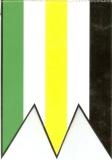 Základné orgány obceStarosta obceObecné zastupiteľstvoOBECNÝ ÚRAD:Obecný úrad je výkonným orgánom obecného zastupiteľstva a starostu obce, zabezpečuje organizačné a administratívne práce. Prácu a činnosti obecného úradu organizuje a riadi starosta obce: Milan Sičák, bytom Uličské Krivé č. 71.Starosta obce je predstaveným obce a jej najvyšším výkonným orgánom. Zvoláva a vedie zasadnutia obecného zastupiteľstva, zastupuje obec vo vzťahu k štátnym orgánom, právnickým a fyzickým osobám, vykonáva obecnú správu a rozhoduje o veciach, ktoré nie sú vyhradené obecnému zastupiteľstvu.Zamestnanci obecného úradu:Lenka Marčáková, bytom Ulič 103 – samostatný odborný referent, ekonóm, zamestnaná od 1.6.2002.     Pracovník obecného úradu zabezpečuje účtovné a finančné operácie s majetkom obce, finančnými prostriedkami v bankách, inventarizáciu majetku, účtovné, majetkové práva, ich  ochranu. Poberá správne poplatky a tiež uskutočňuje informácie v miestnom rozhlase. Vykonáva poštové a telekomunikačné služby, správu daní a poplatkov, administratívnych úkonov a ich zhotovenie, miestne poplatky na území obce, administratívny správu cintorína, informačné služby, evidencia majetku obce a iné úkony.OBECNÉ ZASTUPITEĽSTVO:Obecné zastupiteľstvo je zastupiteľský zbor zložený z poslancov zvolených v priamych voľbách, ktoré sa konali v roku 2010 na obdobie 4 rokov v počte 5.Poslanci obecného zastupiteľstva:Michal Bobenič, Uličské Krivé č. 142Peter Kelemeca, Uličské Krivé č. 82Ľubica Dudlová, Uličské Krivé č. 139Eva Čurhová, Uličské Krivé č. 140, zástupkyňa starostu obce Ján Kelemeca, Uličské Krivé č. 82     Obecné zastupiteľstvo rozhodovalo a schvaľovalo na svojich zasadnutiach základné otázky zo života obce ako aj ich občanov. Zasadnutia sa konali v dňoch: 22.3.2013, 26.6.2013, 04.10.2013, 11.12.2013.    Pozvánka na zasadnutie obecného zastupiteľstva bola zverejnená na úradnej tabuli obce najneskôr 3 dni pred konaním zasadnutia. Zasadnutia obecného zastupiteľstva boli verejné.HLAVNÝ KONTROLÓR OBCE:Dr. Štefan Kirňák, bytom Humenné, Laborecká 28. V roku 2013 hlavný kontrolór obce pracoval v zmysle plánu kontrolnej činnosti obce schváleného obecným zastupiteľstvom.KOMISIE:Inventarizačná komisia:Ján Kelemeca – predseda IKĽubica Dudlová, člen IKEva Čurhová, člen IKOverovateľ zápisníc z obecného zastupiteľstva: Peter KelemecaSamospráva obce     Obec samostatne rozhoduje a uskutočňuje všetky úkony súvisiace so správou obce a jej majetku, všetky záležitosti, ktoré ako jej samosprávnu pôsobnosť upravuje osobitný zákon.     Obec pri výkone samosprávy najmä vykonáva úkony súvisiace s riadnym hospodárením s hnuteľným a nehnuteľným majetkom obce, zostavuje a schvaľuje rozpočet obce a  záverečný účet obce, rozhoduje vo veciach miestnych daní a miestnych poplatkov a vykonáva ich správu. Ďalej obec vykonáva správu a  údržbu miestnych komunikácií, verejných priestranstiev, obecného cintorína, kultúrnych zariadení. Zabezpečuje verejnoprospešné služby medzi ktoré patrí nakladanie s komunálnym odpadom, udržiavanie čistoty v obci, správu a údržbu verejnej zelene a podobne.Financovanie obce     Obec financuje svoje potreby hlavne z vlastných príjmov, dotácií zo štátneho rozpočtu a ďalších zdrojov.Rozpočet obce     Základom finančného hospodárenia obce je rozpočet obce, ktorý sa v roku 2013 zostavoval na obdobie 3 rokov.Informácie o rozpočte a hodnotenie plnenia rozpočtu Bežné príjmy:Daňové príjmy:Daň z príjmov FO Daň z nehnuteľnosti  (daň z pozemkov, daň zo stavieb)Dane za špecifické služby (príjem za odpady, za psa)Nedaňové príjmy:Príjmy z vlastníctva (z prenajatých pozemkov, budov a ostatných zariadení, ostatné)Administratívne poplatky (správne)Poplatky, platby z nepriemyselného predajaZa hlásenie v miestnom rozhlase, ostatnéĎalšie administratívne a iné poplatkyZ vkladovOstatné príjmyGranty a transferyTransfery Kapitálové príjmy:Príjem z predaja kapitálových aktív Príjem z predaja pozemkovGranty a transferyBežné výdavky:Výdavky verejnej správy (mzdy, platy, služobné príjmy, tarifný, základný funkčný plat, príplatky – za riadenie, odmeny – za splnenie úlohy, zákonné poistenie)Tovary a služby (cestovné výdavky)Energia, komunikácie (elektrická energia, telefón, rozhlas, internet a pod.)Materiál a služby (výpočtová technika, telekomunikačná technika, kancelárske potreby, materiál, a pod.)Dopravné (palivo, mazivá, oleje, servis, údržba, opravy, náhradné diely, a pod.)Ostatné tovary a službyKapitálové výdavky:Rekonštrukcia budovNákup strojov, prístrojov a zariadeníInformácie o rozpočte a hodnotenie plnenia rozpočtURozpočet obce bol schválený obecným zastupiteľstvom dňa 07.12.2012uznesením č. 11/2012 a upravený rozpočtovým opatrením č. 1 zo dňa 30.09.2013.Príjmy bežného rozpočtu:Výdavky bežného rozpočtu:Príjmy kapitálového rozpočtu:Výdavky kapitálového rozpočtu:Finančné operácie príjmové:Finančné operácie výdavkové:Príjmy nerozpočtované:V Uličskom Krivom dňa 25.02.2014                                                                                                                                                                   Milan Sičák                                                                                                                Starosta obceZdrojPoložka ekonomickej klasifikácieNázov položky ekonomickej klasifikácieSchválený rozpočetRozpočet po zmenách Skutočnosť k 31.12. bežného účtovného obdobiaabc123           41111003Výnos dane z príj. Pouk. ÚS3500037139,8537139,8541121001Daň z pozemkov88008205,228205,2241121002Daň zo stavieb950957,63957,6341133001Daň za psa20018918941133013Za kom. Odpady a dr. od.23002168216841212003Z pren. Bud.,priestr. A obj.360041212004Z pren. Stroj.,priestr.,zar.00041221004Ostatné poplatky700802,70802,7041223001Za predaj výr., tov. A slu.01436,181436,1841242000Z vkladov00,100,10111312001Zo štátneho rozpočtu01980,501980,50111312012Zo štátneho rozpočtu05555Spolu4798652934,1852934,18ZdrojPoložka ekonomickej klasifikácieNázov položky ekonomickej klasifikácieSchválený rozpočetRozpočet po zmenáchSkutočnosť k 31.12. bežného účtovného obdobiabcd1234101.1.1.6 611000Tar., os., zákl.,funk. plat2580926772,7126772,714101.1.1.6 621000Poisť. Do VŠZP19001904,241904,244101.1.1.6 623000Poisť. Do ost. ZP650620,29620,294101.1.1.6 625001Nemoc. P.280344,85344,854101.1.1.6 625002Starob. P.35003598,783598,784101.1.1.6 625003Úraz. P. 220207,76207,764101.1.1.6 625004Inval. P. 760757,82757,824101.1.1.6 625005Nezam. P.250250,09250,094101.1.1.6 625007Rez. F.12001220,991220,994101.1.1.6 631001Cestovné náhrady370189,34189,344101.1.1.6 632001Energie1321319,601319,604101.1.1.6 632003Poštové a tel. služby550554,28554,284101.1.1.6 633006Všeobecný materiál300653,41653,414101.1.1.6 633009Knihy, čas., noviny502922924101.1.1.6 633015Palivá ako zdroj energie1500110011004101.1.1.6 633016Reprezentačné043,7343,7311101.1.1.6 634001Palivo, mazivá, oleje042,2142,214101.1.1.6 634001Palivo, mazivá, oleje500426,36426,364101.1.1.6 637001Školenia, kurzy...50181811101.1.1.6 637004 Všeobecné služby089,1089,104101.1.1.6 637004 Všeobecné služby3001432,121432,124101.1.1.6 637012Poplatky a odvody462592,41592,414101.1.1.6 637014Stravovanie600531,20531,204101.1.1.6 637015Poistné253253,33253,334101.1.1.6 637016Prídel do soc. f.5026,5126,514101.1.1.6 637018Vrátenie príjmov z min. rokov052,1552,154101.1.1.6 637026Odmeny a príspevky3004404404101.1.1.637027Odmeny zam. Mimo prac. P.400720,10720,104101.1.1.6 637036Reprezentačné výdavky0103,11103,1111101.1.1.6 641009Obci okr.tran-pren-výk ŠS055554101.1.1.6 642006Členské príspevky200211,64211,644101.7.0 651002Transakcie ver. Dlhu banke1200445,11445,1111101.8.0 621000VŠZP07,907,9011101.8.0 623000Dôvera ZP035,6635,6611101.8.0 625001Nemoc. P.00,840,8411101.8.0 625002Starob. P.08,448,4411101.8.0 625003Úraz. P. 00,470,4711101.8.0 625004Inval. P. 01,811,8111101.8.0 625005Nezam. P.00,600,6011101.8.0 625007rez. F.02,862,8611101.8.0 631001Cestovné náhrady064,8064,8011101.8.0 633006Všeobecný materiál021,4021,4011101.8.0 633016Reprezentačné0222211101.8.0 634004Preprava a pren.020,1420,1411101.8.0 637014Stravovanie0102,30102,3011101.8.0 637027Odmeny zam. Mimo prac. P.0456,15456,154103.2.0 642001Ochr.pred požiarmi Obč. zdr, nadácií1000011104.6.0 635006Komunikácie 01.103,821.103,824105.1.0 633006Nakl. S odpadmi Všeob.mat.0493,20493,204105.1.0 637004Nakl. S odpadmi Všeob. služby33003135,663135,664106.2.0 637015Rozvoj obcí Poistné013134106.4.0 632001Verej.osvetl. energie2600201620164108.1.0 642001Rekreač. A šport. služby200100100Spolu 4798652875,2952875,29ZdrojPoložka ekonomickej klasifikácieNázov položky ekonomickej klasifikácieSchválený rozpočetRozpočet po zmenáchSkutočnosť k 31.12. bežného účtovného obdobiaabc12341233001Z predaja pozemkov0108,50108,50111322001Zo štátneho rozpočtu2920021552,1821552,18Spolu2920021660,6821660,68ZdrojPoložka ekonomickej klasifikácieNázov položky ekonomickej klasifikácieSchválený rozpočetRozpočet po zmenách Skutočnosť k 31.12. bežného účtovného obdobiaabc1234101.1.1.6 711001Nákup pozemkov04444Spolu 04444Finančné operácie  príjmové Číslo riadku Skutočnosť k 31.12. bežného účtovného obdobiaab1Zostatok prostriedkov finančných aktív Zostatok prostriedkov finančných aktív Zostatok prostriedkov finančných aktív 01311,44Prijaté úvery, pôžičky a návratné finančné výpomociPrijaté úvery, pôžičky a návratné finančné výpomociPrijaté úvery, pôžičky a návratné finančné výpomoci020Splátky poskytnutých úverov, pôžičiek a návratných finančných výpomocíSplátky poskytnutých úverov, pôžičiek a návratných finančných výpomocíSplátky poskytnutých úverov, pôžičiek a návratných finančných výpomocí030Príjmy z predaja majetkových účastíPríjmy z predaja majetkových účastíPríjmy z predaja majetkových účastí040Ostatné príjmyOstatné príjmy050Spolu06311,44Finančné operácie  výdavkové Číslo riadku Skutočnosť k 31.12. bežného účtovného obdobiaab1Poskytnuté úvery, pôžičky a návratné finančné výpomociPoskytnuté úvery, pôžičky a návratné finančné výpomociPoskytnuté úvery, pôžičky a návratné finančné výpomoci01Splátky prijatých úverov, pôžičiek a návratných finančných výpomocíSplátky prijatých úverov, pôžičiek a návratných finančných výpomocíSplátky prijatých úverov, pôžičiek a návratných finančných výpomocí0221800Výdavky na obstaranie majetkových účastíVýdavky na obstaranie majetkových účastíVýdavky na obstaranie majetkových účastí030Ostatné výdavkyOstatné výdavky04Spolu0521800Položka ekonomickej klasifikácieNázov položky ekonomickej klasifikácieSkutočnosť k 31.12. bežného účtovného obdobiaab3292027Iné32,06Spolu 32,06